ПРОЕКТ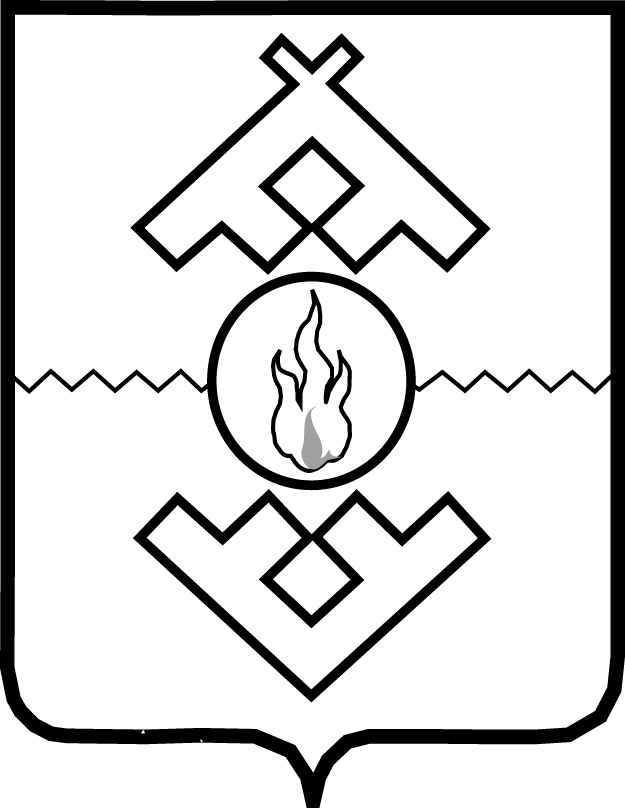 Администрация Ненецкого автономного округаПОСТАНОВЛЕНИЕот ___________________2017 г. № ____г. Нарьян-МарОб утверждении Порядка осуществления государственного контроля за представлением деклараций об объеме розничной продажи алкогольной и спиртосодержащей продукцииВ соответствии с Федеральным законом от 22.11.1995 № 171-ФЗ                 «О государственном регулировании производства и оборота этилового спирта, алкогольной и спиртосодержащей продукции и об ограничении потребления (распития) алкогольной продукции», Федеральным законом               от 26.12.2008 № 294-ФЗ «О защите прав юридических лиц и индивидуальных предпринимателей при осуществлении государственного контроля (надзора) и муниципального контроля» Администрация Ненецкого автономного округа ПОСТАНОВЛЯЕТ:1. Утвердить Порядок осуществления государственного контроля                    за представлением деклараций об объеме розничной продажи алкогольной               и спиртосодержащей продукции согласно Приложению.2. Настоящее постановление вступает в силу со дня его официального опубликования.ГубернаторНенецкого автономного округа                                                           И.В. КошинПриложениек постановлению Администрации Ненецкого автономного округа                    от «___» ______ 2017 г. № _____ «Об утверждении Порядка осуществления государственного контроля за предоставлением деклараций об объеме розничной продажи алкогольной и спиртосодержащей продукции»Порядокосуществления государственного контроля за представлением деклараций об объеме розничной продажи алкогольной и спиртосодержащей продукции1. Порядок осуществления государственного контроля за представлением деклараций об объеме розничной продажи алкогольной и спиртосодержащей продукции (далее - Порядок) устанавливает требования к осуществлению Департаментом природных ресурсов, экологии и агропромышленного комплекса Ненецкого автономного округа государственного контроля за представлением деклараций об объеме розничной продажи алкогольной и спиртосодержащей продукции (далее - государственный контроль).2. Государственный контроль осуществляется Департаментом природных ресурсов, экологии и агропромышленного комплекса Ненецкого автономного округа (далее - Департамент) в соответствии с:1) Федеральным законом от 22.11.1995 № 171-ФЗ «О государственном регулировании производства и оборота этилового спирта, алкогольной                                и спиртосодержащей продукции и об ограничении потребления (распития) алкогольной продукции» (далее - Федеральный закон № 171-ФЗ);2) Федеральным законом от 26.12.2008 г. № 294-ФЗ «О защите прав юридических лиц и индивидуальных предпринимателей при осуществлении государственного контроля (надзора) и муниципального контроля»;3) Кодексом Российской Федерации об административных правонарушениях (далее - КоАП РФ);4) постановлением Правительства Российской Федерации от 09.08.2012               № 815 «О представлении деклараций об объеме производства, оборота и (или) использования этилового спирта, алкогольной и спиртосодержащей продукции,             об использовании производственных мощностей, об объеме собранного винограда и использованного для производства винодельческой продукции винограда»;5) приказом Федеральной службы по регулированию алкогольного рынка            от 23.08.2012 № 231 «О Порядке заполнения деклараций об объеме производства, оборота и (или) использования этилового спирта, алкогольной                                           и спиртосодержащей продукции, об использовании производственных мощностей»;6) приказом Федеральной службы по регулированию алкогольного рынка          от 05.08.2013 № 198 «О формате представления в форме электронного документа деклараций об объеме производства, оборота и (или) использования этилового спирта, алкогольной и спиртосодержащей продукции, об использовании производственных мощностей»;7) постановлением Администрации Ненецкого автономного округа                        от 16.12.2014 № 485-п «Об утверждении Положения о Департаменте природных ресурсов, экологии и агропромышленного комплекса Ненецкого автономного округа».3. Государственный контроль осуществляется в отношении следующих субъектов (декларантов):1) юридических лиц, зарегистрированных на территории Ненецкого автономного округа, имеющих лицензии на осуществление розничной продажи алкогольной продукции и обязанных представлять декларации об объеме розничной продажи алкогольной (за исключением пива и пивных напитков, сидра, пуаре и медовухи) и спиртосодержащей продукции по форме согласно приложению № 11 к Правилам представления деклараций об объеме производства, оборота и (или) использования этилового спирта, алкогольной                                              и спиртосодержащей продукции, об использовании производственных мощностей, об объеме собранного винограда и использованного для производства винодельческой продукции винограда, утвержденным постановлением Правительства Российской Федерации от 09.08.2012 № 815.2) юридических лиц и индивидуальных предпринимателей, зарегистрированных на территории Ненецкого автономного округа, осуществляющих не подлежащую лицензированию розничную продажу пива                    и пивных напитков, сидра, пуаре и медовухи и обязанных представлять декларации об объеме розничной продажи пива и пивных напитков, сидра, пуаре и медовухи по форме согласно приложению № 12 к Правилам.3) юридических лиц и индивидуальных предпринимателей, зарегистрированных на территории Ненецкого автономного округа, осуществляющих не подлежащую лицензированию розничную продажу спиртосодержащей непищевой продукции с содержанием этилового спирта более 25 процентов объема готовой продукции и обязанных представлять декларации               об объеме розничной продажи алкогольной (за исключением пива и пивных напитков, сидра, пуаре и медовухи) и спиртосодержащей продукции по форме согласно приложению № 11 к Правилам.4. Основными задачами государственного контроля является профилактика, выявление и принятие мер по пресечению нарушений порядка и сроков представления деклараций об объеме розничной продажи алкогольной                               (за исключением пива и пивных напитков, сидра, пуаре и медовухи)                                   и спиртосодержащей продукции, об объеме розничной продажи пива, пивных напитков, сидра, пуаре и медовухи (далее - декларации), установленных Правилами.5. Государственный контроль осуществляется в следующих формах:1) проведение мероприятий, направленных на профилактику нарушений обязательных требований;2) проведение мероприятий по контролю без взаимодействия                                    с юридическими лицами и индивидуальными предпринимателями в форме наблюдения, с использованием государственных информационных систем,                       за соблюдением обязательных требований по представлению деклараций посредством анализа информации о деятельности либо действиях юридического лица и индивидуального предпринимателя, обязанность по представлению которых возложена на такие лица в соответствии с Федеральным законом № 171-ФЗ;3) принятие предусмотренных законодательством Российской Федерации мер по пресечению последствий выявленных нарушений.6. Государственный контроль в формах, определенных пунктом 5 настоящего Порядка, осуществляется в соответствии с Административным регламентом исполнения государственной функции по осуществлению государственного контроля за представлением деклараций об объеме розничной продажи алкогольной и спиртосодержащей продукции, который определяет сроки и последовательность административных процедур (действий) при осуществлении государственного контроля, порядок взаимодействия с органами государственной власти, порядок обжалования действий (бездействия) уполномоченных должностных лиц Департамента.7. Предметом наблюдения при осуществлении государственного контроля является соблюдение юридическими лицами и индивидуальными предпринимателями, указанными в пункте 3 настоящего Порядка, порядка                        и сроков представления деклараций, установленных Правилами.8. Государственный контроль осуществляется уполномоченными должностными лицами Департамента, утвержденными в соответствии                                с постановлением Администрации Ненецкого автономного округа от 28.06.2012                 № 176-п «Об организации и осуществлении органами исполнительной власти Ненецкого автономного округа регионального государственного контроля (надзора), изменении и признании утратившими силу некоторых постановлений администрации Ненецкого автономного округа».9. При исполнении государственного контроля осуществляется взаимодействие с Федеральной службой по регулированию алкогольного рынка                 в рамках межведомственного информационного взаимодействия.10. В ходе проведения мероприятий, направленных на профилактику нарушений обязательных требований, Департаментом обеспечивается размещение на официальном сайте Департамента в информационно-телекоммуникационной сети Интернет перечня нормативных правовых актов, текстов соответствующих нормативных правовых актов и (или) их отдельных частей, содержащих обязательные требования, оценка соблюдения которых является предметом государственной функции.11. Мероприятия по контролю без взаимодействия с юридическими лицами и индивидуальными предпринимателями проводятся уполномоченными должностными лицами Департамента на основании заданий на проведение таких мероприятий, утверждаемых руководителем Департамента или заместителем руководителя Департамента.12. Порядок оформления и содержания заданий на проведение мероприятий по контролю без взаимодействия с юридическими лицами, индивидуальными предпринимателями при осуществлении государственного контроля и результатов таких мероприятий, утверждается приказом Департамента. 13. При выявлении фактов, указывающих на наличие в действиях декларантов события административного правонарушения, предусмотренного статьей 15.13 КоАП РФ, в отношении данных юридических лиц и индивидуальных предпринимателей возбуждаются дела об административных правонарушениях                 и проводится административное расследование.14. Привлечение к административной ответственности юридических лиц               и индивидуальных предпринимателей, допустивших выявленные нарушения, осуществляется в порядке, установленном КоАП РФ.15. В случае повторного нарушения в течение одного года юридическими лицами, имеющими лицензии на осуществление розничной продажи алкогольной продукции, порядка и срока представления деклараций об объеме розничной продажи алкогольной (за исключением пива и пивных напитков, сидра, пуаре                     и медовухи) и спиртосодержащей продукции Департаментом принимается решение о приостановлении действия лицензии и направлении в суд заявления                              об аннулировании лицензии в судебном порядке в соответствии с пунктом 3   статьи 20 Федерального закона № 171-ФЗ.16. Решения и действия (бездействие) должностных лиц Департамента, осуществляющих наблюдение, могут быть обжалованы в административном и (или) судебном порядке в соответствии с законодательством Российской Федерации.17. Информация о результатах государственного контроля размещается на официальном сайте Департамента в информационно-телекоммуникационной сети Интернет.____________